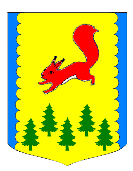 КРАСНОЯРСКИЙ КРАЙПИРОВСКИЙ МУНИЦИПАЛЬНЫЙ ОКРУГПИРОВСКИЙ ОКРУЖНОЙ СОВЕТ ДЕПУТАТОВРЕШЕНИЕРассмотрев заключение по результатам юридической экспертизы муниципального нормативного правового акта, в соответствии со статьей 27 Федерального  закона от 6 октября 2003 года  № 131-ФЗ «Об общих принципах организации местного самоуправления в Российской Федерации»,  статьей 50 Устава Пировского муниципального округа Красноярского края, Пировский окружной  Совет депутатов РЕШИЛ:1. Внести изменения в решение Пировского окружного Совета депутатов от 29.03.2021 № 10-101р «Об утверждении Порядка определения территории, части территории Пировского муниципального округа, предназначенной для реализации инициативных проектов», следующие изменения:1.1. Из наименования Решения, пункта 1 Решения, наименования Приложения к Решению, пунктов 1.1. и 1.4. Приложения к Решению – исключить слова «территории,», «территории или»1.2. Подпункты 2,3 пункта 2.5 Приложения к Решению изложить в следующей редакции:«2) граждане, входящие в инициативную группу, не проживают на территории, границы которой предлагают установить для реализации инициативного  проекта, если инициатором проекта является инициативная группа граждан».3) границы запрашиваемой территории выходят за пределы территории, на которой осуществляется территориальное общественное самоуправление, если инициатором проекта являются органы территориального общественного самоуправления».1.3. Пункт 2.5. Приложения к Решению дополнить подпунктом 6 следующего содержания:«В границы запрашиваемой территории входят жилые дома, не относящиеся к товариществу собственников жилья, которое является инициатором проекта».1.4. В пункте 3 Решения слова «со дня» заменить словами «после его».2. Решение вступает в силу после его официального опубликования в районной газете «Заря».    30 .09.2021с. Пировское№ 14-162рО внесении изменений в решение Пировского окружного Совета депутатов от 30.03.2021 № 10-101р «Об утверждении Порядка определения территории, части территории Пировского муниципального округа, предназначенной для реализации инициативных проектов»Председатель Пировского окружного Совета депутатов     Глава Пировского      муниципального округа___________Г.И. Костыгина      ___________ А.И. Евсеев